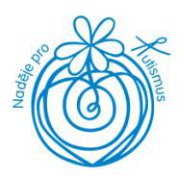 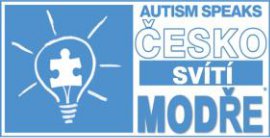 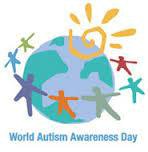 Tisková zpráva - Kampaň „Česko svítí modře“ 2024Zlín, 27. března 2024; V pondělí 2. dubna 2024 si připomeneme Světový den povědomí o autismu.      „Motto XI. ročníku osvětové kampaně: „POZNÁNÍ - POCHOPENÍ - PŘIJETÍ“  symbolizuje milníky cesty neinformované veřejnosti od počátečního odmítání JINAKOSTI až po schopnost její akceptace, tolerance a vyjádření respektu k lidem na spektru autismu. Autismus ovlivňuje různou měrou životy více než 270 000 obyvatel České republiky, zasahuje však do životů celých rodin.     Téma kampaně: Průkaz osoby s PAS a Komunikační soubor jako prostředky k zajištění odpovídajícího přístupu k lidem na spektru autismu. Slouží k poznání a pomáhají pochopit jinakost. Cílem jejich vzniku bylo změnit přístup odborné veřejnosti a pomáhajících profesí k lidem na spektru autismu, jejich rodinám, doprovodu. Pomoci ke zlepšení vzájemného porozumění a naplňování Úmluvy o právech lidí se zdravotním postižením ve všech článcích i pro lidi na spektru autismu. Šíření povědomí o podstatě autismu a bazálních pravidlech respektujícího přístupu k lidem s PAS uložilo Usnesení vlády ČR 101 z roku 2016 dotčeným rezortům - ministerstvu práce a sociálních věcí, školství, mládeže a tělovýchovy, vnitra a zdravotnictví na základě Podnětu ke zlepšení situace osob s PAS a jejich rodin. https://www.vlada.cz/…55/
Kampaň "Česko svítí modře" startuje 2. dubna, který OSN vyhlásila roku 2007 jako Světový den zvýšení povědomí o autismu, většina významných budov světa se rozzáří v noci na 3. dubna modře. Trvá celý duben. "Svítit modře" lze různými způsoby, nejen nasvícením budovy. Podporu a solidaritu s lidmi na spektru můžete vyjádřit sdílením relevantních informací o autismu, modrým prvkem oblečení,  účastí na některé z nesčetných akcí pořádaných různými organizacemi.Partnerem kampaně je společnost Rozsvítíme svět.cz, která pomáhá zájemcům s modrým nasvícením  budov. Více: https://www.rozsvitimesvet.cz/led-osvetleni-cesko-sviti-modre/„Děkujeme všem, kteří se snažíte poznat, pochopit, přijmout a respektovat projevy jinakosti ve svém okolí. Tolerantním, klidným, neodsuzujícím přístupem jste lidem na spektru autismu oporou na nelehké cestě životem“ uvádí Marta Pečeňová, koordinátorka kampaně Česko svítí modře.Platforma Naděje pro Autismus - prostor pro sdílení, objevování, nacházení a vytváření podmínek pro důstojný život dětí, dospívajících a dospělých lidí na spektru autismu v České republice.Zaměřuje se na osvětovou a destigmatizační činnost,  provozuje mapu  SÍŤ PODPORY LIDEM NA SPEKTRU AUTISMU A JEJIH RODINÁM V ĆR. Více: www.nadejeproautismus.comCelorepubliková osvětová kampaň "Česko svítí modře" trvá celý měsíc, počínaje 2. dubnem, který OSN v roce 2007 vyhlásilo Světovým dnem zvýšení povědomí o autismu (WAAD). Cílem je zvýšení informovanosti společnosti o podstatě autismu a života s ním. „Česko svítí modře“ sdílí                      a prezentuje aktivity různých organizátorů se vztahem k WAAD nebo autismu prostřednictvím Mapy modrých dní 2024, kterou v průběhu dubna průběžně aktualizuje, webu Platformy Naděje pro Autismus a FB Česko svítí modře. Proč modrá barva? Je symbolem komunikace – jedné ze tří oblastí, které jsou pro lidi na spektru autismu problematické a pro vzájemné porozumění zcela zásadní. Svoje sympatie a účast můžete vyjádřit modrým laděním oblečení nebo jeho doplňku, účastí na některé z akcí, modrým nasvícením objektu. Poruchy autistického spektra - PAS (lidově autismus) představují celoživotní pervazivní (celou osobnost pronikající) jinakost, projevující se především v oblastech vnímání, komunikace a sociální interakce.  Nejsou nemocí, nedají se léčit, vhodným přístupem lze zmírnit jejich symptomatiku. Příčiny vzniku nejsou dosud známy.Na spektru autismu žije dle světových  odborných průzkumů více než  2,7 % populace.  S některou z poruch autistického spektra se narodí každé 36. dítě. (CDC 2023)V České republice může žít více než 270 000 občanů s některou z forem autismu, kam řadíme dětský autismus, Rettův syndrom, atypický autismus, Aspergerův syndrom, dezintegrační poruchu.Autismus však zasahuje do života dalších až na 500 000 rodinných příslušníků.Poruchy autistického spektra zasahují do oblasti vnímání, představivosti a sociální komunikace. V 70% je k PAS přidruženo jiné postižení. Lidé s PAS dokážou s adekvátní podporou žít plnohodnotný život a obohatit společnost svým jedinečným, originálním vnímáním světa.Komunikační soubor a Průkaz osoby s PAS viz MZCR: https://www.mzcr.cz/komunikacni-soubor-pro-osoby-s-poruchou-autistickeho-spektra/Kampaň „Česko svítí modře“ nás vyzývá k tomu, abychom rozsvítili modrá světla v noci ze dne 2.  na 3. dubna ve svých domovech, zaměstnáních, či významných budovách. V uplynulých ročnících kampaně byly nasvíceny: budova Úřadu vlády, budovy: ministerstev pro místní rozvoj, financí, práce a sociálních věcí, zdravotnictví, některých krajských úřadů, Poslanecké sněmovny Parlamentu České republiky, historických objektů jako Velehrad, Olomoucká radnice, kostely a další. Již tradičně bude modře nasvícena například administrativní budova ČEZ Distribuce v Děčíně, malá vodní elektrárna Hučák v Hradci Králové, vstupní budova jaderné elektrárny Dukovany, budova Úřadu vlády, Ústředí  VZP ČR.  Výčet nejrůznějších akcí napříč republikou v průběhu celého dubna je rozsáhlý. Patří k nim výstavy, koncerty, besedy, odborné konference, přednášky, workshopy, sportovní akce, divadelní představení, benefiční akce, pochody v modrém, projekce. Akce pořádají spolky, školská zařízení, podniky i jednotlivci.Kontakt pro média:Marta Pečeňovákoordinátorka kampaně nadejeproautismus@seznam.cz+420 725 113 867